KAPLE SV. MÁŘÍ MAGDALENY NA MALÉM BLANÍKU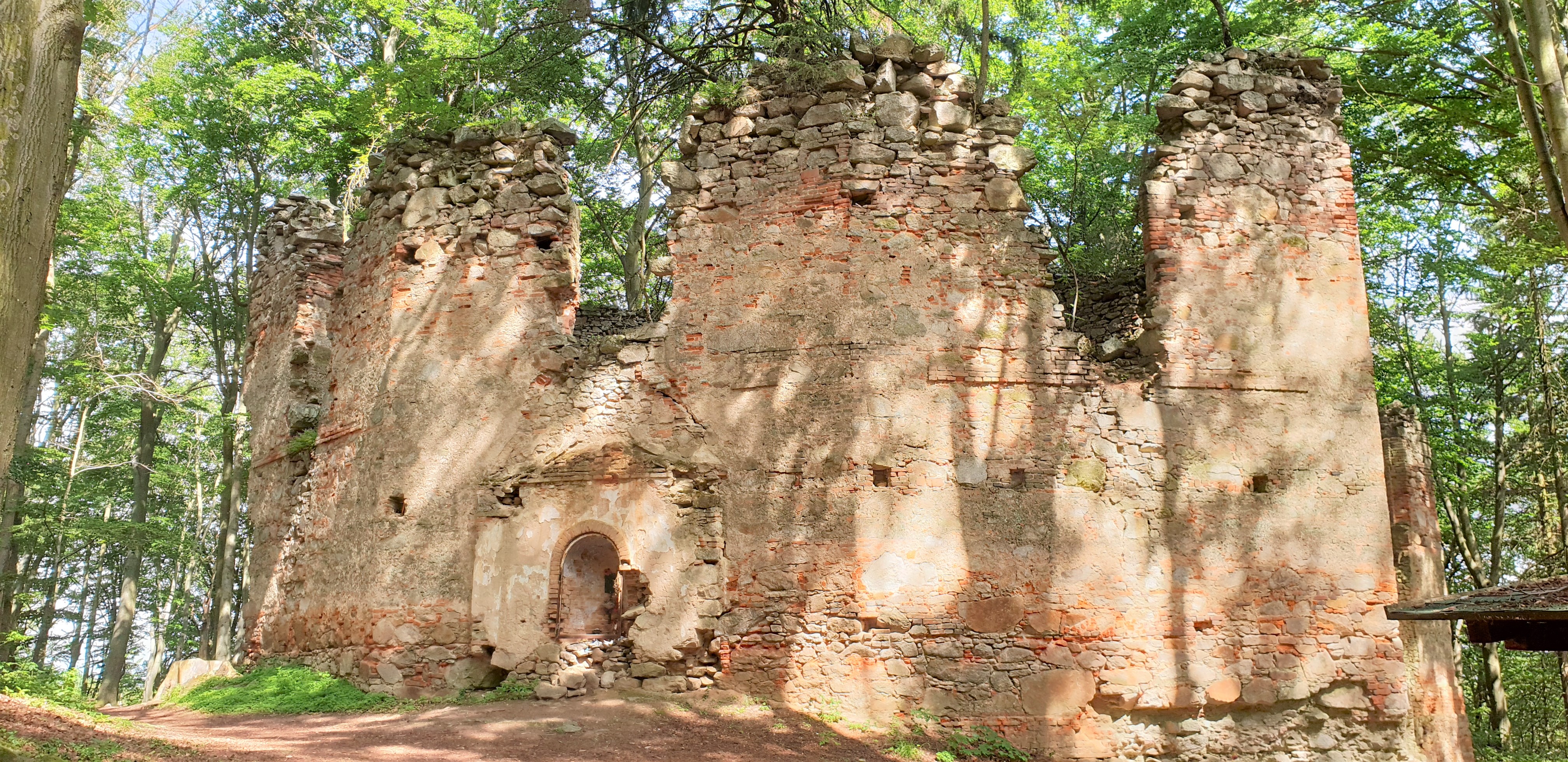 OZNÁMENÍ PRO NÁVŠTĚVNÍKYV současné době probíhá oprava této kulturní památky a vstup do kaple je z tohoto důvodu uzavřen. Z hlediska památkové péče je třeba zříceninu zajistit tak, aby bylo zastaveno její chátrání a umožněno její bezpečné využití. Zdivo bude zakonzervováno, stabilizováno klínováním a spárováním a dozdíváno bude pouze v omezeném nejnutnějším rozsahu. Koruna bude provedena tak, aby se v ní nedržela voda. Původní dochované omítky budou zajištěny konzervací. Konzervovány budou všechny dochované fragmenty původního architektonického členění i všechny stopy konstrukčního řešení.K jižní straně kaple bude přistavěna nová dřevěná kaplička ze smrkového dřeva ve stylu původní, již nedochované kapličky. I po ukončení oprav si objekt zachová charakter barokní zříceniny.Zahájení prací :  listopad 2019Dokončení prací :  listopad 2024Investor:  Arcibiskupství PražskéDodavatel:  Votická stavební spol. s r.o.